ПРОЕКТ 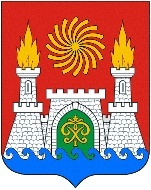 СОБРАНИЕ ДЕПУТАТОВ ВНУТРИГОРОДСКОГО РАЙОНА «КИРОВСКИЙ РАЙОН» ГОРОДА МАХАЧКАЛЫ «28» декабря 2017 г.                                                                                                         № 24-5РЕШЕНИЕ Об утверждении Положения о порядке организации и осуществления территориального общественного  самоуправления на территории Кировского района г. МахачкалыВ соответствии с  Федеральным законом от 06.10.2003 N 131-ФЗ «Об общих принципах организации местного самоуправления в Российской Федерации», руководствуясь Уставом муниципального образования внутригородской район «Кировский район» г. Махачкала, утвержденного Решением Собрания депутатов внутригородского района «Кировский район» города Махачкала от 25.12.2015г. № 5-1, Собрание депутатов внутригородского района «Кировский район» города Махачкалы,  РЕШАЕТ:              1. Утвердить  Положения о порядке организации и осуществления территориального  общественного  самоуправления на территории  Кировского района г.Махачкалы (Приложение).2. Опубликовать настоящее Решение в газете «Махачкалинские известия» и разместить на официальном сайте в сети «Интернет».3. Настоящее решение вступает в силу со дня его официального опубликования Глава  Кировского района                                                     С.К. СагидовПредседатель Собрания 				                      Э.Г. АбиеваПриложениек Решению Собрания депутатов внутригородского района «Кировский район» г.Махачкалаот 28.12.2017 г. №24-5ПОЛОЖЕНИЕо порядке организации и осуществления территориального общественного  самоуправления на территории Кировского района г.Махачкалы1. Общие положения1.1. Настоящий Порядок разработан в соответствии с Федеральным законом «Об общих принципах организации местного самоуправления в Российской Федерации».1.2. Под территориальным общественным самоуправлением (далее - ТОС) понимается самоорганизация граждан по месту их жительства на территории Кировского района для самостоятельного и под свою ответственность осуществления собственных инициатив по вопросам местного значения муниципального образования.1.3. В организации и осуществлении ТОС могут принимать участие граждане Российской Федерации, проживающие (имеющие постоянную регистрацию) на территории ТОС, достигшие шестнадцатилетнего возраста (далее - граждане или жители).1.4. Основные этапы организации ТОС включают:- создание инициативой группы граждан по организации ТОС (далее - инициативная группа);- организацию и проведение учредительного собрания или конференции граждан по организации ТОС;- оформление документов учредительного собрания или конференции граждан по организации ТОС; - утверждение решением Городского Собрания городского округа г.Махачкала границ территории, на которой осуществляется территориальное общественное самоуправление;- регистрацию Устава ТОС.1.5.  ТОС считается учреждённым с момента регистрации Устава ТОС муниципалитетом внутригородского муниципального образования…..  Порядок регистрации Устава ТОС определяется решением муниципального Собрания.1.6. ТОС в соответствии с его Уставом может являться юридическим лицом и подлежит государственной регистрации в организационно-правовой форме некоммерческой организации.2. Инициативная группа по организациям ТОС2.1. Организация ТОС осуществляется инициативной группой в количестве не менее 10 человек, проживающей на территории образуемого ТОС.2.2. Члены инициативной группы простым большинством голосов из своего состава избирают председателя и заместителя председателя инициативной группы.2.3. Создание инициативной группы, выборы её председателя и заместителя председателя оформляются протоколом с указанием фамилии, имени, отчества каждого члена инициативной группы, адреса его проживания и паспортных данных. Протокол подписывается всеми членами инициативной группы.2.4. Председатель инициативной группы получает консультацию муниципального Собрания и муниципалитета по всем вопросам организации ТОС.2.5. Инициативная группа:2.5.1. Составляет списки жителей, достигших шестнадцатилетнего возраста, - субъектов образуемого ТОС.2.5.2. В зависимости от числа граждан, проживающих в границах территории, на которой организуется ТОС, осуществляет подготовку и проведение учредительного собрания (далее - Собрание) или конференции (далее - Конференция) граждан по организации ТОС. При численности жителей менее 300 чел. проводится Собрание, при численности жителей более 300 чел. -Собрание или Конференция. Собрание или Конференция проводятся в два этапа. 2.5.3. Направляет письмо в адрес Главы Кировского района о намерении организовать ТОС на территории муниципального образования. К письму прилагаются:- протокол о создании инициативной группы, выборах её председателя и заместителя председателя;- решение о проведении Собрания или Конференции, дате, времени, месте проведения его (её) первого этапа;- в случае проведения Конференции, - решение о дате, времени и месте проведения собраний жителей подъездов по выборам делегатов на конференцию граждан.2.5.4. Своевременно оповещает граждан, достигших шестнадцатилетнего возраста и проживающих на территории образуемого ТОС, о дате, времени и месте проведения первого и второго этапов Собрания или Конференции; в случае проведения Конференции - о дате, времени и месте проведения собраний жителей подъездов по выборам делегатов на Конференцию.2.5.5. Составляет списки делегатов конференции. 2.5.6.Совместно с муниципалитетом обеспечивает контроль за соблюдением установленных правил подготовки и проведения Собрания или Конференции, надлежащим оформлением соответствующих документов.2.5.7. Приглашает представителей органов местного самоуправления, других организаций на Собрание или Конференцию, собрания жителей подъездов по выборам делегатов на Конференцию.2.5.8. На основании протоколов собраний граждан по выборам делегатов на Конференцию, совместно с муниципалитетом, обобщает их результаты. При соблюдении установленных настоящим Порядком норм подготовки и проведения собраний, определяет дату, время и место проведения первого этапа Конференции.2.5.9. После проведения первого этапа Собрания или первого этапа Конференции, представляет Главе Кировского района обращение об установлении границ территории, на которой организуется ТОС. К обращению прилагаются документы, предусмотренные содержанием пункта 3.7. настоящего Порядка.2.5.10. После утверждения муниципальным Собранием границ ТОС, осуществляет подготовку и проведение второго этапа Собрания или Конференции. Письменная информация о дате, времени и месте проведения второго этапа Собрания или Конференции незамедлительно направляется Главе Кировского района.2.5.11. В случае проведения Конференции организует подготовку и проведение собраний жителей подъездов по выборам делегатов на Конференцию.2.5.12. Осуществляет регистрацию участников Собрания или Конференции. 2.5.13. Принимает участие в подготовке и оформлении следующих документов:- регламента проведения Собрания или Конференции;- Устава ТОС;- структуры ТОС;- Программы деятельности ТОС;- сметы доходов и расходов ТОС;- протоколов Собрания, Конференции, собраний жителей подъездов по выборам делегатов на Конференцию;- форм отчётности о деятельности ТОС.2.5.14. Направляет протоколы Собрания или Конференции, собраний жителей подъездов по выборам делегатов на Конференцию, приложений к ним, другие документы по организации деятельности ТОС Главе Кировского района.2.5.15. Вносит кандидатуры в состав органов ТОС.2.6. Инициативная группа исполняет полномочия с момента своего создания, оформленного протоколом, до учреждения ТОС.3. Территория ТОС3.1. Границы территории, на которой осуществляется ТОС, устанавливаются муниципальным Собранием.3.2. Границы территории ТОС не могут выходить за пределы территории муниципального образования.3.3. ТОС может осуществляться в пределах следующих территорий проживания граждан: подъезд многоквартирного дома, многоквартирный жилой дом, группа жилых домов, жилой микрорайон.3.4. В границах территории, установленных для осуществления ТОС, может осуществлять свою деятельность только одно ТОС.3.5. Установление границ территории ТОС не является основанием права владения, пользования и распоряжения ТОС, его органами, создаваемыми им организациями или его членами, земельными участками.3.6. В состав территории, на которой осуществляется ТОС, не входят территории, закрепленные в установленном порядке за другими организациями.3.7. Председатель инициативной группы в семидневный срок после проведения первого этапа Собрания или первого этапа Конференции, по поручению Собрания или Конференции, письменно обращается в муниципальное Собрание с предложением об установлении границ территории ТОС. К обращению прилагаются: схема, описание границ создаваемого ТОС, протокол проведения первого этапа Собрания или первого этапа Конференции, подписанный председателем и секретарем Собрания или Конференции.3.8. Глава Кировского района г.Махачкалы, после поступления вышеуказанного обращения и приложений к нему, вносит на рассмотрение муниципального Собрания вопрос об установлении границ территории ТОС.3.9. Муниципальное Собрание в месячный срок рассматривает предложение об установлении границ территории ТОС и в письменном виде доводит принятое решение до инициативной группы.3.10. По итогам рассмотрения представленных документов муниципальное Собрание может принять следующее решение:- об установлении границ территории;- о внесении изменений в границы территории;- об отказе в установлении границ территории.3.11. Решение муниципального Собрания о внесении изменений в границы территории, а также решение об отказе в установлении представленных границ территории должны быть мотивированными.3.12. В случае, если муниципальным Собранием принято решение о внесении изменений в границы территории или об отказе в установлении границ территории, инициативная группа граждан вправе обратиться в муниципальное Собрание повторно после внесения Собранием или Конференцией соответствующих изменений в предлагаемые границы территории ТОС.3.13. Решение муниципального Собрания об отказе в установлении границ территории ТОС может быть обжаловано в судебном порядке.4. Подготовка и проведение учредительного Собрания граждан поорганизации ТОС4.1. Подготовка и проведение Собрания осуществляется инициативной группой при соблюдении принципов открытости и гласности.4.2. Инициативная группа осуществляет свои полномочия согласно содержанию пункта 2.5. настоящего Порядка.4.3. Собрание считается правомочным, если в нём принимает участие не менее половины жителей соответствующей территории, достигших шестнадцатилетнего возраста, при обязательном представительстве жителей от каждого подъезда.4.4. Председатель инициативной группы (при его отсутствии - заместитель председателя) открывает Собрание, проводит выборы председателя и секретаря Собрания.4.5. Собрание проводится в два этапа.4.6. При проведении первого этапа Собрания принимаются решения:- об избрании рабочих органов Собрания;- о предложении рабочих органов Собрания;- о предложении муниципальному Собранию по установлению границ ТОС;- об основных направлениях деятельности ТОС;- о структуре и порядке избрания органов ТОС.4.7. Второй этап Собрания проводится в течение месяца после утверждения муниципальным Собранием границ территории, на которой осуществляется ТОС. При проведении второго этапа Собрания принимаются решения:- о создании и наименовании ТОС;- о границах ТОС;- о принятии Устава ТОС;- об избрании органов ТОС.4.8. Полномочия избранных рабочих органов Собрания сохраняются на весь период проведения Собрания.4.9. Решения Собрания принимаются открытым голосованием простым большинством голосов зарегистрированных  граждан, проживающих на территории ТОС.4.10. При проведении каждого этапа Собрания ведется протокол. Протокол содержит:- дату и место проведения Собрания;- сведения об общей численности граждан, достигших 16 лет, проживающих на соответствующей территории и имеющих право участвовать в организации и осуществлении деятельности ТОС;- общее количество участников Собрания;- количество приглашенных граждан, прибывших для участия в Собрании;- повестку дня;- выступления участников Собрания;- итоги голосования;- принятые решения.Протокол подписывается председателем, секретарем Собрания  и направляется инициативной группой Главе Кировского района в течение 7 рабочих дней после проведения очередного этапа Собрания.4.11. К протоколу Собрания прилагаются:- лист регистрации граждан (достигших шестнадцатилетнего возраста и проживающих на территории организуемого ТОС), в котором указываются  фамилии, имена, отчества граждан, адреса их проживания, паспортные данные, личные подписи граждан;- лист регистрации приглашенных участников Собрания, в котором указываются фамилии, имена, отчества граждан, адреса их проживания, паспортные данные, личные подписи граждан;4.12. В случае, если по результатам регистрации Собрание не правомочно, его проведение перенесено или не состоялось, председатель инициативной группы письменно информирует об этом  Главу Кировского района в течение  трех рабочих дней.5. Подготовка и проведение учредительной Конференции граждан по организации ТОС5.1. Подготовка и проведение Конференции осуществляется инициативной группой при соблюдении принципов открытости и гласности.5.2. Инициативная группа осуществляет свои полномочия согласно содержанию пункта 2.5. настоящего Порядка.5.3. Конференция  считается правомочной, если в ней принимает участие не менее двух третей делегатов, избранных на собраниях жителей подъездов, представляющих не менее половины жителей соответствующей территории, достигших шестнадцатилетнего возраста.5.4. На Конференцию направляются делегаты, выдвинутые на собраниях жителей подъездов. Собрание жителей считается правомочным, если в нем приняло участие не менее половины граждан, проживающих в подъезде. Выдвижение делегата от подъезда оформляется протоколом по форме, утвержденной инициативной группой. Протокол подписывается председателем и секретарем собрания жителей подъезда.5.5. Протоколы собраний жителей подъездов направляются инициативной группе для составления списка делегатов Конференции.5.6.  На собрании жителей подъездов инициативная группа приглашает представителей органов местного самоуправления, других организаций, граждан.5.7. Председатель инициативной группы (при его отсутствии - заместитель председателя) открывает Конференцию, проводит выборы председателя и секретаря Конференции.5.8. Конференция проводится в два этапа.5.9. При проведении первого этапа Конференции принимаются решения:- об избрании рабочих органов конференции;- о предложении муниципальному Собранию по установлению границ ТОС;- об основных направлениях деятельности ТОС;- о структуре и порядке избрания органов ТОС.5.10.Второй этап Конференции проводится в течение месяца после утверждения муниципальным Собранием границ территории, на которой организуется ТОС. При проведении второго этапа Конференции принимаются решения:- о создании и наименовании ТОС;- о границах ТОС;- о принятии Устава ТОС;- об избрании органов ТОС.5.11. Мандаты делегатов и полномочия избранных рабочих органов Конференции сохраняются на весь период проведения Конференции.5.12. Решения Конференции принимаются открытым голосованием простым большинством голосов зарегистрированных делегатов.5.13. При проведении  каждого этапа Конференции ведется протокол. Протокол содержит:- дату и место  проведения Конференции;- сведения об общей численности граждан, достигших 16 лет, проживающих на соответствующей территории и имеющих право участвовать в организации и осуществлении деятельности ТОС;- общее количество избранных делегатов;-  общее количество  участников Конференции;- количество приглашенных граждан, прибывших для участия в Конференции;- количество делегатов, прибывших для участия в Конференции;- повестку дня;- выступления участников Конференции;- итоги голосования;- принятые решения.Протокол подписывается  председателем и секретарем Конференции и направляется инициативной группой Главе Кировского района в течение 7 рабочих дней после проведения очередного этапа Конференции.5.14. К протоколу Конференции прилагаются:- лист  регистрации делегатов, в котором указываются фамилии, имена, отчества делегатов, адреса их проживания, паспортные данные и личные подписи делегатов;- лист регистрации приглашенных участников Конференции, в котором указываются фамилии, имена, отчества граждан, адреса их проживания, паспортные данные, личные подписи граждан;- протоколы собраний жителей подъездов по выдвижению делегатов.5.15. В случае, если по результатам регистрации Конференция не правомочна, ее проведение перенесено или не состоялось, председатель инициативной группы письменно информирует об этом муниципальное Собрание в течение трех рабочих дней.6. Устав ТОСРегистрация Устава ТОС осуществляется решением депутатов Кировского района. Примерный Устав территориального общественного самоуправленияЗарегистрированРешения Собрания депутатов Кировского районаПротокол №______ от «_____» ___________________ ____________________________________________________________(указать должность, ф.и.о. руководителя регистрирующего органа)__________________________ (Подпись) УтвержденРешением собрания (конференции)граждан, проживающих__________________________________________________(указать номер подъезда дома, номер дома, номера группы домов, улицу; либо название микрорайона, его местонахождение; название населенного пункта и т.д.) от «_____» ________________ №____ от «____» ______________ № ____________________________________________________________________(указать ф.и.о. председателя собрания)________________________________ (Подпись)УСТАВтерриториального общественного самоуправления (возможно указание наименования, если оно выбрано собранием (конференцией)_______________________________________________________________(указать номер подъезда дома, номер дома, номера группы домов, улицу; либо название микрорайона, его местоположение; название населенного пункта и т.д.) муниципального образования внутригородского района «Кировский район» г.МахачкалыЖители (указать территорию), осознавая необходимость активного участия граждан в решении вопросов местного значения на территории (Кировского района) реализации принадлежащего им права на территориальное общественное самоуправление принимают настоящий Устав.I. ОБЩИЕ ПОЛОЖЕНИЯ1.1. Настоящий Устав определяет порядок сознания, организации и осуществления территориального общественного самоуправления на территории.1.2. Решение о самоорганизации граждан по осуществлению ТОС в границах территории, указанной в пункте 1.3. настоящего Устава, принято на учредительном собрании (конференции) граждан по созданию ТОС «_____» __________________ 20__ года.1.3. ТОС создается и осуществляется в следующих границах: (далее  приводится подробное описание границ территории, в пределах которых осуществляется ТОС, описание границ территории должно соответствовать описанию, принятому собранием (конференцией).План (схема) территории ТОС, принятый собранием (конференцией) граждан (указать номер подъезда дома, номер дома, номера группы домов, улицу; либо название микрорайона, его местоположение; название населенного пункта и т.д.), Протокол № (номер, число, месяц, год), является неотъемлемой частью настоящего Устава (ссылка на соответствующее Приложение к Уставу).1.4. ТОС имеет наименование: (указать полное и сокращенное наименование, если оно установлено).1.5. Место нахождения выборного органа ТОС: (адрес).1.6. Правовую основу деятельности ТОС образуют:Конституция Российской Федерации;Федеральный закон «Об общих принципах организации местного самоуправления в Российской Федерации»;иные федеральные законы и нормативные правовые акты, регулирующие вопросы местного самоуправления; Закон РД Республики Дагестаннормативные правовые акты, регулирующие вопросы местного самоуправления;Устав (МО внутригородского района «Кировский район» г.Махачкала)иные нормативные правовые акты муниципального образования о территориальном общественном самоуправлении;настоящий Устав1.7. Настоящий Устав подлежит регистрации в (в Махачкалинском городском собрании депутатов).1.8. ТОС считается учрежденным с момента регистрации настоящего Устава.II. ЦЕЛИ, ЗАДАЧИ И ОСНОВНЫЕ НАПРАВЛЕНИЯ ДЕЯТЕЛЬНОСТИ ТОС2.1. ТОС-самоорганизация граждан по месту их жительства для самостоятельного и под свою ответственность осуществления собственных инициатив по решению вопросов местного значения (наименование муниципального образования).Целью ТОС является осуществление права граждан соответствующей территории на участие в местном самоуправлении. ТОС не входит в систему органов местного самоуправления (наименование муниципального образования).2.2. Задачами ТОС являются:- определение гражданами, проживающими на соответствующей территории, вопросов местного значения, которые непосредственно затрагивают их интересы и решение которых они могут осуществлять самостоятельно, под свою ответственность, своими силами и за счет собственного имущества;- объединение граждан соответствующей территории, их имущества и усилий для решения указанных вопросов;- создание условий для реализации гражданами их инициатив по вопросам  местного значения.2.3. Основные направления деятельности ТОС:- оказание содействия правоохранительным органам, общественным формированиям по охране общественного порядка и поддержанию порядка в границах территории ТОС;- содействие в организации работы с детьми и подростками, семьями,    имеющими детей, в организации отдыха, участие в работе детских клубов, кружков, спортивных секций, расположенных на территории ТОС, развитиенародного творчества, местных традиций и обычаев;- внесение предложений в органы местного самоуправления по вопросам использования земельных участков на территории ТОС под детские и оздоровительные площадки, скверы, а также для других общественно полезных целей, организация жителей для участия в работе по оборудованию этих мест;- привлечение жителей к участию в общественных мероприятиях по благоустройству территории ТОС, жилых и вспомогательных помещений;- обеспечению сохранности зеленых насаждений, культурно-массового инвентаря и оборудования, содержанию и улучшению санитарного состояния дорог и тротуаров; - оказание помощи органам пожарного надзора в осуществлении противопожарных мероприятий на территории ТОС, в надзоре за соблюдениемправил пожарной безопасности жилого дома и других объектов, расположенных на территории ТОС;- оказание помощи органам здравоохранения в проведении санитарно-профилактических и противоэпидемических мероприятий, в организации санитарно-просветительской работы среди жителей на территории ТОС;- содействие организациям и учреждениям в оказании и реализации мер социальной поддержки гражданам, проживающим на территории ТОС;- оказание помощи инвалидам, одиноким престарелым гражданам, участникам войн, многодетным семьям, детям из асоциальных семей, оставшимся без попечения родителей, находящимся в трудной жизненной ситуации, социальнодезадаптированным;- проведение профилактической работы с жильцами, нарушающими правила пользования жилыми помещениями, не осуществляющими своевременную оплату жилищно-коммунальных услуг, а также разъяснительной работы среди жильцов по вопросам содержания, ремонта жилищного фонда и оплаты услуг, содержания и благоустройства территории ТОС;- участие в организации и проведении конкурсов домов, дворов за образцовый порядок и высокую культуру, а также в организации спортивных соревнований между домами, дворами и т.п.;- организация и участие в общественном контроле за санитарно-эпидемиологической обстановкой и пожарной безопасностью, состоянием благоустройства на территории ТОС;- участие в осуществлении контроля за выполнением муниципальными предприятиями жилищно-коммунального хозяйства, их структурными подразделениями функций по бесперебойному и качественному обеспечению граждан, проживающих на территории ТОС, коммунальными услугами, надлежащему содержанию лестничных клеток, кабин лифтов, придомовых и дворовых территорий, спортивных и детских игровых площадок, своевременному вывозу бытовых отходов, своевременной подготовке жилого дома, санитарно-технического и инженерного оборудования, находящегося в нем, к эксплуатации в зимних условиях путем внесения предложений и замечаний предприятиям жилищно-коммунального хозяйства, органам местного самоуправления;- участие в осуществлении мероприятий, направленных на экономичное расходование электро- и теплоэнергии, газа, воды, путем внесения предложений и замечаний предприятиям жилищно-коммунального хозяйства, органам местного самоуправления и иным структурам;- оказание помощи органам местного самоуправления в выявлении фактов  самовольного строительства пристроек к жилым домам, установления гаражей, палаток и др.;- участие (совместно с заинтересованными органами) в осуществлении контроля за соблюдением гражданами, проживающими на территории ТОС, а также индивидуальными предпринимателями, предприятиями, организациями и учреждениями независимо от форм собственности, расположенными и функционирующими на территории ТОС, земельного, природоохранного законодательства; - осуществление совместно с заинтересованными органами общественного контроля за организацией торговли и бытового обслуживания индивидуальными предпринимателями, соответствующими организациями, предприятиями,- расположенными и функционирующими на территории ТОС;- содействие общественным формированиям, действующим на территории ТОС, в работе, а также в создании товариществ собственников жилья, выборе способа управления многоквартирным домом;- содействие в осуществлении благотворительной деятельности гражданами и организациями, участие в распределении благотворительной и иной помощи;- участие в разработке планов обустройства территории ТОС, привлечение на добровольной основе средств граждан - членов ТОС для проведения мероприятий по благоустройству территории;- участие в подготовке муниципальных правовых актов по вопросам, затрагивающим интересы граждан, проживающих на территории ТОС;- оказание помощи депутатам, кандидатам в депутаты в организации встреч с избирателями; - содействие реализации избирательных прав граждан, проживающих на территории ТОС;- осуществление иных полномочий, не противоречащих законодательству и настоящему Уставу.III. ПРАВО НА УЧАСТИЕ В ТОС И ФОРМЫ ДЕЯТЕЛЬНОСТИ ТОС3.1. Право на осуществление ТОС имеют: - граждане Российской Федерации, проживающий на территории  ТОС «Наука», достигший 16-летнего возраста; - наименование ТОС), достигший 16-летнего возраста; - иностранные граждане и лица без гражданства, проживающие на территории (ТОС «Наука») достигшие 16-летнего возраста; - граждане, не проживающие на территории (ТОС «Наука», но имеющие на этой территории недвижимое имущество, принадлежащее им на праве собственности (в форме участия в работе собраний (конференций) с правом совещательного голоса).3.2. Не имеют права на участие в территориальном общественном самоуправлении граждане, признанные судом недееспособными, а также лица, находящиеся в местах лишения свободы по приговору суда;3.3. Граждане имеют право участвовать в территориальном общественном самоуправлении «Наука»: принимать участие в собраниях (конференциях) граждан, избирать и быть избранным в органы ТОС, получать информацию о деятельности ТОС.3.4. Реализация гражданами права на ТОС строится на принципах:- добровольности, свободного выбора форм ТОС, свободы волеизъявления, свободного и безвозмездного участия в ТОС. Принуждение в какой-либо форме к участию в ТОС не допускается. Любой гражданин может в любое время отказаться от участия в ТОС.3.5. Каждый гражданин самостоятельно выбирает способ его участия в ТОС с учетом своего материального, положения, занятости, интересов, семейных и иных обстоятельств. В качестве способов участия граждан в ТОС могут выступать:3.5.1. Добровольное выполнение работ, оказание услуг и иное добровольное трудовое участие в ТОС (участие в уборке, ремонте имущества, озеленении территории, в иных мероприятиях по благоустройству территории ТОС, оказание юридической помощи ТОС, содействие в подготовке и оформлении актов и документов ТОС и т.д., оказание помощи престарелым гражданам, детям и т.п., выполнение иных работ).3.5.2. Добровольное и безвозмездное предоставление денежных средств в размерах, определяемых гражданами самостоятельно.3.5.3. Добровольная передача ТОС имущества, необходимого для деятельности ТОС (в собственность ТОС, если оно зарегистрировано в качестве юридического лица, в безвозмездное пользование и т.д.).3.5.4. Иные способы, не запрещенные законом.3.6. Формами деятельности ТОС являются.3.6.1. Собрание граждан (МКР «Наука» - собрание граждан). ВАРИАНТ: Конференция граждан (МКР «Наука», (далее - конференция граждан).3.6.2. Органы ТОС.3.6.3. ТОС может осуществляться гражданами также в иных формах, не противоречащих Конституции Российской Федерации, Конституции Республики Дагестан, муниципальным правовым актам (МО внутригородского района «Кировский район» г.Махачкалы).IV. СОБРАНИЯ ГРАЖДАН ПО ВОПРОСАМ ТОС(ВАРИАНТ: КОНФЕРЕНЦИИ ГРАЖДАН ПО ВОПРОСАМ ТОС)(При численности жителей на территории территориального общественного самоуправления: менее 200 человек проводится собрание граждан, более 200 человек проводитcя конференция граждан. В этом случае устанавливается норма представительства на конференцию от жителей. Норма представительства устанавливается - один представитель от 10 жителей.4.1.  Собрание (конференция) граждан по вопросам ТОС является высшим органом управления территориального общественного самоуправления.4.2. К исключительной компетенции собрания (конференции) граждан по вопросам ТОС относятся:4.2.1. Установление и изменение структуры органов ТОС.4.2.2. Принятие Устава ТОС, внесение в него изменений и дополнений.4.2.3. Избрание органов ТОС.4.2.4. Определение основных направлений деятельности ТОС.4.2.5. Утверждение сметы доходов и расходов ТОС и отчета о ее исполнении.4.2.6. Рассмотрение и утверждение отчетов о деятельности органов ТОС.4.2.7. Утверждение программ деятельности ТОС по социально-экономическому развитию соответствующей территории и отчета по ее исполнению.4.2.8. Досрочное прекращение территориального общественного самоуправления, досрочное прекращение полномочий членов органов территориального общественного самоуправления.4.2.9. Принятие решений по реализации собственных инициатив граждан по вопросам ведения ТОС, установленных пунктом 2.3 настоящего Устава;- определение порядка реализации решений принятых на собраниях (конференциях) граждан и(или) органами ТОС;- К компетенции собрания (конференции) ТОС могут быть отнесены и иные вопросы, если это не противоречит федеральным законам, законам Республики Дагестан, нормативным правовым актам (МО внутригородского района «Кировский район» г.Махачкалы.4.3.  Порядок созыва собрания (конференции) граждан по вопросам ТОС.4.3.1. Собрания (конференция) граждан могут быть: очередными и внеочередными. Очередное собрание граждан по вопросам ТОС проводится нереже двух раз в год. Очередная конференция граждан по вопросам ТОС проводится не реже одного раза в год. Внеочередные собрания (конференции)могут проводиться по мере необходимости.4.3.2. Право созыва очередного собрания (конференции) принадлежит Совету ТОС. Внеочередные собрания (конференции) могут быть созваны:- Советом ТОС, Администрацией Кировского района.4.3.3. Порядок созыва собрания инициативной труппой граждан.Инициативная группа граждан численностью не менее 25% общего количества населения, проживающего на территории ТОС подает в Совет ТОС: заявление о созыве собрания (конференции) ТОС, подписанное ее участниками. В заявлении указываются вопросы, которые инициативная группа считает необходимым включить в повестку дня собрания (конференции) граждан ТОС.При подготовке к проведению собрания (конференции) граждан ТОС Совет ТОС:- определяет дату, место и время проведения собрания (конференции) граждан ТОС;- запрашивает в уполномоченных органах местного самоуправления сведения о количестве лиц, обладающих правом на ТОС, проживающих в границах территории ТОС; - определяет повестку дня собрания (конференции) граждан ТОС;- подготавливает проекты решений собрания (конференции) граждан ТОС, иные документы и материалы, необходимые для проведения собрания (конференции) граждан ТОС;- формирует счетную комиссию;- организует подготовку списка делегатов на конференцию граждан ТОС; Совет ТОС назначает внеочередное собрание (конференцию) ТОС не позднее 20 дней с момента поступления в Совет ТОС заявления инициативной группы граждан. 4.3.4. В собрании (конференции) могут принимать участие граждане Российской Федерации, проживающие на территории ТОС, достигшие 16- летнего возраста. Граждане Российской Федерации, не проживающие на территории ТОС, но имеющие на территории соответствующего ТОС недвижимое имущество, принадлежащее им на праве собственности, также могут участвовать в работе  собраний (конференций) с правом совещательного голоса.4.3.5. Оповещение граждан о проведении собрания (конференции) осуществляется Советом ТОС не позднее, чем за 10 дней до его проведения путем (путем вывешивания объявлений на специально оборудованных досках для объявлений ТОС, через сайт Администрации Кировского района г.Махачкалы и газету «Махачкалинские известия», телевидение. Уведомление о проведении собрания (конференции) за 10 дней до его проведения направляется Советом ТОС в Администрацию Кировского района, районное Собрание депутатов.4.3.6.  Собрание граждан по вопросам организации и осуществления территориального общественного самоуправления считается правомочным, если в нем принимают участие не менее половины жителей соответствующей территории, достигших 16-летнего возраста. Конференция граждан ТОС проводится в два этапа: - первый этап - выборы делегатов для участия в конференции на собраниях граждан ТОС; - второй этап - принятие решений по вопросам ТОС на конференции - собранииделегатов.Делегатами на конференцию граждан ТОС являются избранные на собраниях граждан по улицам. Делегатами на конференцию граждан ТОС могут быть избраны граждане, имеющие право на осуществление ТОС в соответствии с пунктом 3.1. настоящего Устава.Собрания граждан по улицам, на которых избираются делегаты на конференцию граждан ТОС, проводятся в соответствии с пунктом 4.3.1.4.3.6. Настоящего Устава. Собрание граждан ТОС по выборам делегатов считается правомочным, если в нем принимают участие не менее половины жителей территории ТОС, достигших 16-летнего возраста. Конференция граждан по вопросам организации и осуществления  территориального общественного самоуправления считается правомочной, еслив ней принимают участие не менее двух третей избранных на собраниях граждан делегатов, представляющих не менее половины жителей соответствующей территории, достигших шестнадцатилетнего возраста.)4.3.7. Перед открытием собрания (конференции) граждан ТОС счетной комиссией проводится обязательная регистрация участников собрания (делегатов конференции) с указанием фамилии, имени, отчества, адреса места жительства, даты рождения. Для регистрации участники (делегаты) собрания (конференции) граждан ТОС предъявляют паспорт или иной документ, удостоверяющий личность.(ВАРИАНТ: Делегатом дополнительно представляются копии протокола и решения собрания граждан по подъезду (дому) об избрании его единоличным органом по подъезду (дому), руководителем коллегиального органа по подъезду (дому), делегатом (указанные копии протокола и решения представляются в случае, если они ранее не были представлены в Совет ТОС).После регистрации участников (делегатов) счетная комиссия проверяет у них наличие права на участие в собрания (конференции), наличие кворума, необходимого для проведения собрания (конференции) в соответствии с п. 4.3.6настоящего Устава.4.3.7. Для ведения собрания (конференции) граждан ТОС участники (делегаты) избирают председателя и секретаря. Председатель объявляет о правомочности (неправомочности) собрания (конференции), открывает собрание (конференцию) и ведет его в соответствии с повесткой дня.При отсутствии кворума председатель собрания (конференции) граждан ТОС объявляет о переносе даты его проведения.Секретарь ведет протокол собрания (конференции). Протокол подписывается Председателем и секретарем.4.3.8. Решения собраний (конференций) граждан принимаются простым большинством голосов граждан, присутствующих на собрании (конференции), вносятся в протокол собрания (конференции).Решения оформляются также отдельным документом, подписываются Председателем и секретарем протоколом собрания (конференции) и в течение 5 дней доводятся Советом  ТОС до сведения населения ТОС путем вывешивания объявлений на специально оборудованных досках для объявлений ТОС, через сайт, через печатное средство органа местного самоуправления и т.д.) Администрации г.Махачкалы.Решения Собрания (конференции), оформленные в порядке, предусмотренном настоящим пунктом Устава, не позднее 5 дней со дня их принятия направляются Советом ТОС в Администрацию Кировского района г.Махачкалы.4.3.9. Решение собрания (конференции) граждан ТОС может быть изменено или отменено собранием (конференцией) граждан ТОС.4.3.10. Решения собраний (конференций) граждан ТОС для органов местного самоуправления, юридических лиц и граждан, затрагивающие имущественные и иные права граждан, объединений собственников жилья и других организаций, носят рекомендательный характер.V. ОРГАНЫ ТОС5.1. Систему органов ТОС образуют:Совет ТОС; контрольно-ревизионная комиссия (ревизор) ТОС (образование контрольно-ревизионного органа не является обязательным, если ТОС не будет зарегистрировано в качестве юридического лица) (далее - Комиссия).5.2. Избрание членов Совета ТОС проводится открытым голосованием на собрании (конференции) граждан ТОС большинством голосов присутствующихна собрании (конференции) участников (делегатов). Членом Совета ТОС и членом Комиссии (ревизором) может быть избран гражданин, имеющий право на осуществление ТОС, проживающий на территории ТОС. Член Комиссии (ревизор) ТОС не может быть членом Совета ТОС.5.3. Совет ТОС является коллегиальным исполнительным органом территориального общественного самоуправления, подотчетным собранию (конференции), обеспечивающим организационно-распорядительные функции по реализации собственных инициатив граждан, а также участие граждан в решении вопросов местного значения.В состав Совета ТОС входит _____ членов.Срок полномочий Совета ТОС _____________года.5.4. Совет ТОС:5.4.1. Представляет интересы населения, проживающего на территории ТОС; представляет ТОС во взаимоотношениях с органами государственной власти, органами местного самоуправления (наименование муниципального образования), организациями и гражданами;5.4.2. Обеспечивает исполнение решений, принятых на собраниях и конференциях граждан; принимает решения по вопросам осуществления ТОС, за исключением вопросов, относящихся к исключительным полномочиям собрания (конференции) граждан ТОС;5.4.3. Осуществляет хозяйственную деятельность по содержанию жилищного фонда, благоустройству территории, иную хозяйственную деятельность, направленную на удовлетворение социально-бытовых потребностей граждан, проживающих на соответствующей территории, как за счет средств указанных граждан, так и на основании договора между органами территориального общественного самоуправления и органами местного самоуправления с использованием средств местного бюджета;5.4.4. вправе вносить в органы местного самоуправления проекты муниципальных правовых актов, подлежащие обязательному рассмотрению этими органами и должностными лицами местного самоуправления, к компетенции которых отнесено принятие указанных актов;5.4.5. созывает и организует проведение собраний (конференций) граждан 11 ТОС; подготавливает проекты решений собраний (конференций) граждан ТОС;5.4.6. подготавливает и представляет на рассмотрение собрания (конференции) граждан ТОС отчет о своей деятельности в срок (ежегодно, раз в полгода, раз в квартал);  5.4.7. осуществляет иные полномочия, предусмотренные законами Российской Федерации, правовыми актами муниципального образования внутригородского района «Кировский район» г.Махачкалы.5.5.  Формой работы Совета ТОС являются заседания. Заседания проводятся не реже 1 раз в месяц, а также по мере необходимости. Порядок проведения заседаний и порядок работы определяется Советом ТОС самостоятельно. Решения Совета ТОС принимаются большинством голосов.Решения Совета ТОС, за исключением решений по вопросам организации его работы, доводятся до сведения граждан, участвующих в ТОС (указать, каким способом: путем рассылки писем, вывешивания объявлений на специально оборудованных досках для объявлений ТОС (расположенных по адресам:...), через сайт органа местного самоуправления, через печатное средство органа местного самоуправления и т.д.).5.6. Руководителем Совета ТОС является председатель Совета ТОС, избранный непосредственно на собрании (конференции) ТОС гражданами из состава Совета. Срок полномочий Председателя ____ лет (года).5.7. Председатель Совета ТОС представляет интересы населения, проживающего на территории ТОС, обеспечивает исполнение решений, принятых на собраниях (конференциях) граждан.5.8. Председатель Совета ТОС выполняет следующие обязанности:5.8.1. Представляет территориальное общественное самоуправление в отношениях с органами государственной власти, органами местного самоуправления, предприятиями, учреждениями, организациями независимо отих форм собственности и гражданами;5.8.2. организует деятельность Совета ТОС;5.8.3. организует подготовку и проведение собраний (конференций) граждан, осуществляет контроль по реализации принятых на них решений;5.8.4. ведет заседания Совета ТОС;5.8.5. информирует органы местного самоуправления (наименование муниципального образования) о деятельности ТОС, о положении дел в социально-экономической, культурной, жилищно-коммунальной и иных сферах на территории ТОС;5.8.6. обеспечивает контроль за соблюдением правил благоустройства и санитарного содержания подведомственной территории ТОС;5.8.7. информирует уполномоченные органы государственной власти и местного самоуправления о случаях нарушения законодательства на территории ТОС, общественного порядка, безопасности граждан, сохранности имущества и т.д.;5.8.8. обеспечивает организацию выборов членов Совета ТОС взамен выбывших;  5.8.9. подписывает решения, протоколы заседаний и другие документы 12 Совета ТОС;5.8.10. решает иные вопросы, порученные ему собранием (конференцией)граждан, органами местного самоуправления (наименование муниципальногообразования).5.9. Полномочия председателя Совета ТОС и членов Совета ТОС прекращаются в случаях: - истечения срока, установленного настоящим Уставом (п.5.3, 5.6.);- подачи личного заявления о прекращении полномочий;- выбытия на постоянное место жительства за пределы соответствующей территории;- смерти;- признания судом недееспособным или ограниченно дееспособным;- признания судом безвестно отсутствующим или объявления умершим;- решения общего собрания (конференции) граждан, принятого квалифицированным большинством голосов (не менее 2/3) присутствующих насобрании (конференции) граждан ТОС, в том числе в результате утраты доверия жителей территории ТОС; в случае невыполнения либо ненадлежащеговыполнения своих обязанностей, нарушения законодательства, муниципальныхправовых актов (наименование муниципального образования), настоящего Устава;- вступления в силу обвинительного приговора суда в отношении председателя Совета ТОС, члена Совета ТОС, в этом случае полномочия прекращаются в день вступления в силу приговора суда;- по основаниям, предусмотренным законодательством Российской Федерации о труде (если полномочия председателя, члена Совета осуществляются на постоянной основе).5.10. Выборы новых членов, председателя Совета производятся не позднее _____ месяца (ев) со дня прекращения полномочий выбывших.В случае досрочного прекращения полномочий председателя Совета ТОС заместитель председателя Совета ТОС или один из членов Совета ТОС исполняет полномочия председателя до избрания нового председателя Совета ТОС. Во время исполнения заместителем председателя Совета ТОС или членом Совета ТОС обязанностей председателя на него распространяются права, обязанности и ответственность председателя Совета ТОС.5.11. Комиссия как контрольно-ревизионный орган территориального общественного самоуправления создается для контроля и проверки финансово-хозяйственной деятельности ТОС. Комиссия подотчетна только собранию (конференции) граждан.В состав Комиссии входят _______ членов.Срок полномочий Комиссии __________ года.5.12. Комиссия осуществляет:5.12.1. проверку финансово-хозяйственной деятельности ТОС по итогам работы за год по поручению собрания (конференции) граждан;5.12.2. проверку финансово-хозяйственной деятельности ТОС по собственной инициативе;5.12.3. привлекает, в случае необходимости, для проведения проверки аудиторские организации.   5.12.4. составляет отчеты о проверках и ревизиях финансово-хозяйственнойдеятельности ТОС и представляет их на собрании (конференции) граждан дляутверждения (ежегодно, раз в полгода, раз в квартал);5.12.5. доводит отчеты о проведенных проверках и ревизиях до населения, проживающего на территории ТОС, не позднее 10 дней с момента их утверждения собранием (конференцией) граждан ТОС, путем, вывешивания объявлений на специально оборудованных досках для объявлений ТОС, через сайт органа местного самоуправления, через печатное средство органа местного  самоуправления и т.д.).5.13. Полномочия члена Комиссии прекращаются в случаях:- истечения срока, установленного настоящим Уставом (п.5.11);- подачи личного заявления о прекращении полномочий;- выбытия на постоянное место жительства за пределы соответствующей территории;- смерти;- признания судом недееспособным или ограниченно дееспособным;- признания судом безвестно отсутствующим или объявления умершим;- решения общего собрания (конференции) граждан, принятого квалифицированным большинством голосов (2/3) присутствующих на собрании(конференции) граждан ТОС, в том числе в результате утраты доверия жителейтерритории ТОС; в случае невыполнения либо ненадлежащего выполнения своих обязанностей, нарушения законодательства, муниципальных правовых актов (наименование муниципального образования), настоящего Устава;- вступления в силу обвинительного приговора суда в отношении члена Комиссии, в этом случае полномочия прекращаются в день вступления в силу приговора суда.5.14. Для организации и проведения определенного вида работ при Совете ТОС могут создаваться комиссии по различным вопросам (по строительству, газификации, социальной, культурно-массовой работе, автогаражной деятельности и др.) из числа жителей ТОС.Комиссии создаются по инициативе собрания (конференции) ТОС, СоветаТОС. Комиссии отчитываются о своей работе перед собранием (конференцией) ТОС, Советом ТОС не реже (указать период).VI. ИМУЩЕСТВО И ФИНАНСОВЫЕ СРЕДСТВА ТОС6.1. Финансово-экономическую основу ТОС составляют собственные финансовые средства и имущество. Собственные финансовые средства и имущество ТОС образуются за счет добровольных пожертвований граждан, организаций, добровольных материальных вложений граждан, организаций, а также иных поступлений в соответствии с законодательством.Для ТОС, не зарегистрированного в качестве юридического лица.6.2. Решения собрания (конференции) граждан ТОС о внесении добровольных пожертвований, добровольном трудовом участии носят рекомендательный характер.6.3. Смета доходов и расходов ТОС утверждается решением конференции собрания (конференции) граждан ТОС.6.4. Собственные финансовые средства и имущество ТОС используются для достижения целей и задач ТОС, решения вопросов, определенных п.2.3 настоящего Устава.6.5. Председатель Совета ТОС самостоятельно приобретает имущество и распоряжается финансовыми средствами ТОС в пределах до (сумма) рублей в месяц в целях организации деятельности Совета (указать примерный перечень затрат, на которые могут расходоваться средства: приобретение канцелярских принадлежностей, копирование документов, опубликование решений и другое).6.6. Приобретение имущества, распоряжение имуществом и финансовыми средствами ТОС в целях осуществления ТОС, а также в целях организации деятельности Совета ТОС, проведения собрания (конференции) граждан ТОС вразмере более (сумма) рублей в месяц осуществляется на основании решения Совета ТОС.6.7. Использование объектов имущества ТОС осуществляется на основаниирешения Совета ТОС в порядке, определенном решением собрания (конференции) ТОС.6.8. Владение, пользование и распоряжение имуществом и денежными средствами ТОС осуществляется только в целях, предусмотренных п.2.3 настоящего Устава.Порядок приобретения имущества, пользования и распоряжения указанным имуществом и финансовыми средствами, а также их хранения определяется собранием (конференцией) ТОС.6.9. Учет имущества и финансовых средств осуществляются в соответствии с законодательством Председателем Совета ТОС или иным лицом по решению собрания (конференции) ТОС. Данные лица несут персональную ответственность за организацию учета имущества, финансовых средств.Ответственность за соблюдение законодательства при выполнении финансово-экономических, хозяйственных операций несет Председатель Совета ТОС или члены Совета ТОС в соответствии с их компетенцией.6.10. Председатель Совета ТОС:6.10.1. представляет собранию (конференции) граждан ТОС на утверждение смету доходов и расходов ТОС и отчет о ее исполнении;6.10.2. в порядке, установленном законодательством, представляет уполномоченным государственным органам информацию для осуществления контроля за соблюдением законодательства в финансово-экономическойдеятельности ТОС;6.10.3. подписывает денежные и расчетные документы, финансовые обязательства ТОС.6.11. Жители территории ТОС имеют право на беспрепятственное и незамедлительное получение информации о финансово-экономической деятельности ТОС. Порядок предоставления такой информации устанавливается собранием (конференцией) ТОС.VII. ПОРЯДОК ПРЕКРАЩЕНИЯ ОСУЩЕСТВЛЕНИЯ ТОС7.1. Осуществление ТОС прекращается на основании решения собрания (конференции) граждан ТОС. В решении о прекращении осуществления ТОС указываются: цели, на которые направляются оставшиеся имущество и финансовые средства ТОС, дата прекращения действия настоящего Устава.7.2. Решение о прекращении осуществления ТОС представляется в орган местного самоуправления для регистрации и доводится до сведения граждан, проживающ Список территориальных общественных самоуправлений (ТОС) по Кировскому району г.Махачкалаих на территории ТОС.367012, Республика Дагестан, г. Махачкала, ул Керимова 23       (8722) 69-31-12, e-mail: krsobr@mail.ru№ ТОСГраницы ТОСКандидатура на председателя ТОС 1.МКР бывших с/о «Урожай», с/о «Садовод»Шахбанов Тагир2.МКР бывших с/о «Авангард», «Локомотив»МКР «Юбилейное», «Ракета», «Вагонник»Магомедов Гасангусейн3.МКР бывших с/о «Родник», с/о «Весна»,   с/о «Дружба», с/о «Портовик», с/о «Дачная»Сиражудинов М-Р.4.МКР бывших с/о «Наука», Научный городок по пр.Акушинского частный сектор, Новый МКР за Новой автостанцией Джанакаев А.  5.МКР «ДОСААФ», «Новый город» Магомедов М.6.ул.Кумторкалинская, Артиллерийская, Дубинина, Хутинаева, Жукова, М.Гаджиева (от Громова до телецентра) Громова (от Смирнова до М.Гаджиева)7.ул.Громова (от ул.Смирнова до КОРа), Нагорная (от Смирнова до КОРа), Селивантьева, Смирнова, Казбекова (от Смирнова до КОРа) 8.ул.Грибоедова, Керимова, Свердлова, Кутузова, Ахлакова, Зеленая, Казбекова (от.М.Гаджиева до Смирнова), Чапаева, Нагорная (от МОУ №12 до ул.Смирнова), ул.Трудовая, Песчаная, Степная, Шабанова  Султанов М.М.	9.ул.Л.Шмидта с 40 по 120 и с 29 по 105, М.Гаджиева (от маг. «Космос» до ул.Гусаева), Орджоникидзе (от Геронтологического центра до ул.Буйнакского).ул.Салихова, С.Лазо, Макарова, Магидова от №120 до №140, Орджоникидзе от Гериатрического центра до рест. «Акрополь», Приморская10.ул.Маркова с №1 по 23, Агабабова, Буйнакского, Эмирова, Герцена, Пугина, Гасанова, Капиева, Свободы, Портовская, пер.Буроваул.Гусаева, Левина, Маячная, Заманова, Л.Шмидта с №2 по №62 и с №1 по №33, пл.Коминтерна11.ул.Ротенко, Островского, Поповича, Орджоникидзе (от кольца до ИВС), Громова от 20 до 36, М.Гаджиева (от Казбекова до Громова), Казбекова (от шк.№12 до шоссе Аэропорта четная сторона) П.Никулина, п.Котовскогоул.Казбекова (от шк.№12 до шоссе Аэропорта нечетная сторона) Маяковского (от Казбекова до Бабушкина) Бабушкина (от Маяковского до Эмина) Тахо-Годи (от Маяковского до Эмина) Э.Эмина  (от Казбекова до Бабушкина)12.ул.Рахматуллаева (от Маяковского до Депутатской), Г.Далгата, Гази-Омарова, Депутатская, Л.Чайкина, Матросова, Фрунзе, ЭминаМусаев М.13.ул.Островского, Кундухова, Гоголева, Поселковая, Восточная, Исмаилова, Дежнева, МКР «Учхоз» (нижняя часть)Ахмедов А.У.14.район Автопарка 1-ая Махачкала, Дагестанская, Промышленная, Цимлянская, Спортивная, Загородняя, Ватутина, Рахматуллаева (нижняя часть) Колышкина15.ул.Ставропольская, ул.Рахматуллаева с №65 по №165 и с №58 по №168 Тахо-Годи с №64 по №151, Харьковская, Шуринская, Краснодарскаяул.Крупской, Тахо-Годи с №18 по №62 и с №17-79, Казбекова с №20-68, Керимова  Махучиев М.О.16.п.Нефтеперегонный (новый микрорайон) район таксопарка, «Вузовское» озеро, Атаева, Буганова (частный сектор)п.Нефтеперегонный (старый микрорайон)Османов Махад17.пр.Акушинского линии 2 по 19 (нижняя часть)Прежевальскогоя (с № 1 по № 30), Луначарского (с №1 по №30), М.Далгата (с №1 по №30), Тагиева (с №1 по №30)Ахмедов Н.18.УЗКТ «Караман» (5,7) нефтекачка, нефтебаза, бывшее с/т «Баммат» 19.ул. М.Далгата (с № 30 до конца), Пржевальского (с №30 до конца),Луначарского (с №30 до конца), Тагиева (с №30 до конца), Атаева, Попова20.УОХ ДСХА, Тепличное хозяйствоБадруттинов Саидэфенди, (Абдулвагабова Наташа)/т района  р. «Кривая Балка»/т района  р. «Кривая Балка»/т района  р. «Кривая Балка»21.Автомобилист, Автотранспорт, Азимут, Бетонщик, Бытовик, Водник-1, Геолог, Гранит, Дары природы (кривая балка с левой стороны), Зодчий, Икарус, Кавказ, Колос, Красная Роза, Машиностроит-2, Медик, Медработник, Наука, Нефтяник, Нива, Новатор, Педагог, Полет, Правопорядок, Прогресс, Радиотехник, Радуга, Ракета-2, Рыбак, Строитель, Текстильщик, Университет, Целитель, ЭфирС/т Сулакской зоныС/т Сулакской зоныС/т Сулакской зоны22.Аграрник (сулакская зона), Водник-2 (сулакская зона), Встреча (сулакская зона), Высота,  Горячий ключ (сулакская зона), Дагестан, Дагэнерго, Дорожник (сулакская зона), Звезда, Каспий, Коммунальник, Коммунальник-2, Машиностроитель, Монтажник, Монтажник-2, Прибой, Прибор-3, Светофор, Сервис, Сирень (сулакская зона), Сулак, Химик, Хлебороб (сулакская зона), Эльтав+Электрон, Энергетик, Юпитер (сулакская зона), Якорек (сулакская зона)      